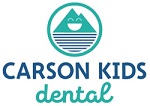 PARENTAL/LEGAL GUARDIAN CONSENT FORMI, ___________________ as parent or legal guardian of ________________		Parent/Legal Guardians Name							Minors Name				do hereby give permission to Chelsie Todd, DMD to provide treatment asnecessary on the above named minor child on ________________Date____________________________Print Name_____________________________SignaturePermission to BringI give my permission for the following individuals to bring my child to his/her appointments with Carson Kids Dental. I also consent to treatment authorized by said individual if treatment is deemed necessary for the oral health of my child:__________________________		______________________________________________________		______________________________________________________		_________________________________________________________                                                                                                                                    Signature_____________________________Date